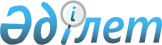 О внесении изменений и дополнений в постановление Правительства Республики Казахстан от 21 мая 1996 года N 619Постановление Правительства Республики Казахстан от 7 сентября 1999 года N 1324



          В целях обеспечения выплаты вознаграждения (интереса) по национальным 
сберегательным облигациям, в том числе по находящимся в обращении, 
опираясь на используемые в условиях режима свободно плавающего курса тенге 
инструменты государственного заимствования, Правительство Республики 
Казахстан постановляет: 




          1. Внести в постановление Правительства Республики Казахстан от 21 мая 
1996 года N 619  
 P960619_ 
  "О выпуске национальных сберегательных облигаций 
государственного внутреннего займа Республики Казахстан" (САПП Республики 
Казахстан, 1996 г., N 22, ст. 194) следующие изменения и дополнения:




          в Положении об условиях выпуска, обращения и погашения национальных 
сберегательных облигаций государственного внутреннего займа Республики 
Казахстан, утвержденном указанным постановлением:




          в пункте 2 после слов "Республики Казахстан" дополнить словами "один 
раз на третьей или четвертой неделе любого месяца квартала";




          пункт 3 изложить в следующей редакции:




          "3. На национальные сберегательные облигации начисляется 
вознаграждение (интерес) по ставке, сложившейся на соответствующем 
аукционе по размещению трехмесячных государственных краткосрочных 
казначейских обязательств (далее - МЕККАМ) или трехмесячных 
государственных индексированных казначейских обязательств (далее - 
МЕИКАМ). Вознаграждение (интерес) выплачивается ежеквартально на 
четырнадцатой, двадцать седьмой, сорок и пятьдесят третьей неделе, то 
есть, начиная с 92, 183, 274 и 364 дня их обращения после эмиссии.";




          пункт 4 изложить в следующей редакции:




          "4. Вознаграждение (интерес) по национальным сберегательным 
облигациям начисляется за каждый квартал их обращения. Ставка 
вознаграждения (интереса) для первого квартала обращения национальных 
сберегательных облигаций устанавливается равной ставке вознаграждения 
(интереса), сложившейся на аукционе МЕККАМ, предшествовавшем объявленной 
дате начала подписки.




          Если в период между датой проведения аукциона МЕККАМ и объявленной 
датой начала подписки состоялись аукционы МЕИКАМ, ставка вознаграждения 
(интереса) устанавливается равной ставке вознаграждения (интереса), 
сложившейся на последнем из состоявшихся за этот период аукционов МЕИКАМ. 
Для последующих кварталов - равная ставке вознаграждения (интереса), 
сложившейся на аукционе МЕККАМ, проведенном на первой неделе 
соответствующего квартала, а при непроведении такого аукциона - равная 
ставке вознаграждения (интереса), сложившейся на последнем из проведенных 
аукционов МЕККАМ.




          В случае, когда в период между датой проведения последнего аукциона 
МЕККАМ и началом периода начисления вознаграждения (интереса) состоялись 
аукционы МЕИКАМ, ставка вознаграждения (интереса) по национальным 
сберегательным облигациям устанавливается равной ставке вознаграждения 
(интереса), сложившейся на последнем из состоявшихся за этот период 
аукционов МЕИКАМ.";




          дополнить пунктом 4-1 следующего содержания:




          "4-1. В случае использования ставки вознаграждения (интереса) по 
МЕИКАМ сумма вознаграждения (интереса) по национальным сберегательным 
облигациям, подлежащая текущей выплате, помимо суммы вознаграждения 
(интереса), определенной по ставке МЕИКАМ, включает сумму компенсации 
потерь от инфляции средств инвесторов, вложенных в национальные 
сберегательные облигации, за трехмесячный период, предшествующий месяцу, в 
котором производится выплата вознаграждения (интереса), и определяется по 
формуле:




          S=N*I/100+С




          где С, тенге - сумма вознаграждения (интереса), начисленная за 
соответствующий период обращения по ставке вознаграждения (интереса), 
определенной на аукционе МЕИКАМ;




          N, тенге - номинальная стоимость национальных сберегательных 
облигаций, на которую начисляется вознаграждение (интерес);  




          S, тенге - сумма вознаграждения (интереса) по национальным 
сберегательным облигациям, подлежащая текущей выплате;




          I, % - инфляция (индекс потребительских цен минус сто) в трехмесячный 
период, за который осуществляется выплата вознаграждения (интереса).";




          в пункте 5 слова "процентной ставки дохода" заменить словами "суммы 
вознаграждения (интереса)";




          в пункте 10:




          во втором абзаце слово "процентов" заменить словами "вознаграждения 
(интереса)";




          дополнить абзацем следующего содержания:




          "При определении вознаграждения (интереса) по ставке МЕИКАМ в сводную 
ведомость, направляемую в Министерство финансов Республики Казахстан, 
включаются в том числе и сведения о значении индекса потребительских цен 
за трехмесячный период, предшествующий месяцу, в котором производится 
выплата вознаграждения (интереса).";




          в пункте 14:




          слова "квартальных процентов" заменить словами "квартальной суммы 
вознаграждения (интереса)";




          слово "процентов" заменить словами "вознаграждения (интереса)";




          в пункте 15:




          слово "процентов" заменить словами "вознаграждения (интереса)"; 




          слова "процентной ставки" заменить словами "ставки вознаграждения 
(интереса)";




          в пункте 17 слова "средства, прилагаемые к заявкам" заменить словами 
"деньги, уплаченные за национальные сберегательные облигации, подлежавшие 
приобретению по аннулируемой заявке";




          в пункте 20:




          слова "начисленные проценты не были получены", "квартальные проценты" 
заменить соответственно словами "начисленное вознаграждение (интерес) не 
было получено", "квартальные суммы вознаграждения (интереса)";




          слова "процентов", "проценты" заменить соответственно словами 




"вознаграждения (интереса)", "вознаграждение (интерес)";
     в пункте 21 слова "последних квартальных процентов" заменить словами 
"последней квартальной суммы вознаграждения (интереса)";
     слово "проценты" заменить словами "суммы вознаграждения (интереса)";
     в пункте 22 слово "процентов" заменить словами "вознаграждения 
(интереса)";
     в пункте 23:
     слова "квартальных процентов" заменить словами "квартальной суммы 
вознаграждения (интереса)";
     слово "процентов" заменить словами "вознаграждения (интереса)".
     2. Настоящее постановление вступает в силу с 15 июня 1999 года.

     Премьер-Министр
  Республики Казахстан

     (Специалисты: Склярова И.В.,
                   Кушенова Д.С.)   
     

      
      


					© 2012. РГП на ПХВ «Институт законодательства и правовой информации Республики Казахстан» Министерства юстиции Республики Казахстан
				